                                                                             30.03.2020               259-01-03-79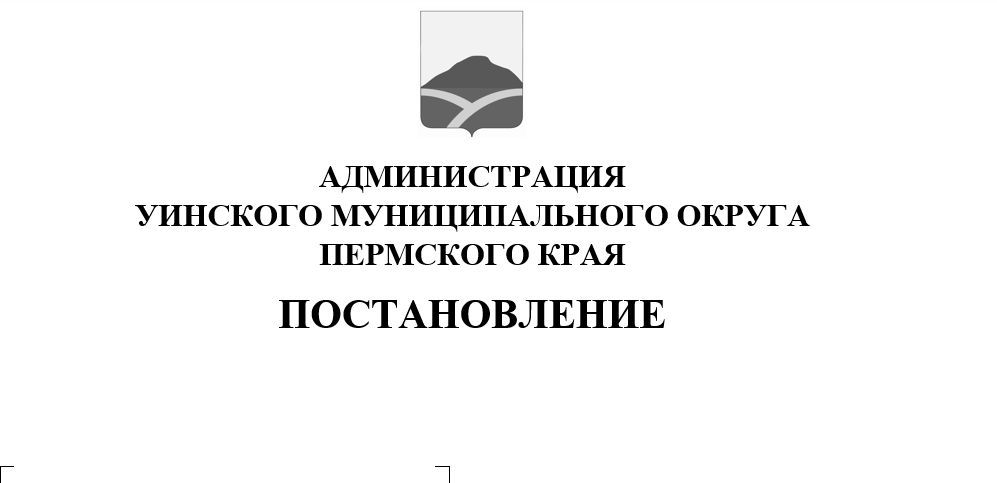 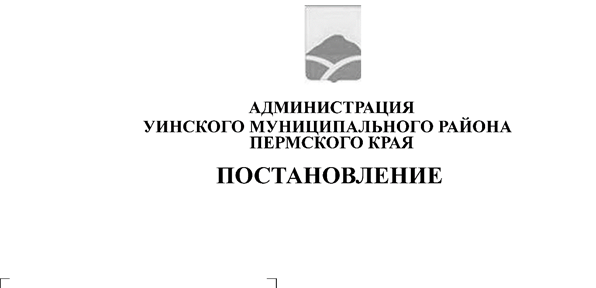 В соответствии со статьей 100Федерального закона от 05.04.2013 № 44-ФЗ«О контрактной системе  в сфере закупок, работ, услуг для обеспечения государственных и муниципальных нужд», администрация Уинского муниципального округа ПОСТАНОВЛЯЕТ:1. Утвердить прилагаемый Порядок осуществления ведомственного контроля в сфере закупок товаров, работ, услуг для обеспечения нужд муниципальных заказчиков Уинского муниципального округа.2. Главным распорядителям бюджетных средств (имеющим подведомственные учреждения)утвердить план проверок ведомственного контроля в течение двух месяцев с момента принятия настоящего Постановления.3. Настоящее постановление вступает в силу со дня обнародования и распространяется на правоотношения, возникшие с 01 марта 2020 года.4. Считать утратившим силу постановлениеадминистрации Уинского муниципального района от 27.04.2015 № 137-01-01-03 «Об утверждении порядка осуществления ведомственного контроля в сфере закупок товаров, работ, услуг для обеспечения муниципальных нужд Уинского муниципального района».5.  Контроль над исполнением постановления оставляю за собой.Глава муниципального округа –глава администрации Уинскогомуниципального округа                                           А.Н. ЗелёнкинПриложение 1к постановлению администрацииУинского муниципального округаПорядок осуществления ведомственного контроля в сфере закупок товаров, работ, услуг для обеспечения нужд муниципальных заказчиков Уинского муниципального округа1. Настоящий Порядок устанавливает правила осуществления главными распорядителями бюджетных средств (имеющих подведомственные учреждения) (далее - орган ведомственного контроля) ведомственного контроля в сфере закупок товаров, работ, услуг для обеспечения нужд муниципальных заказчиков Уинского муниципального округа (далее - ведомственный контроль) за соблюдением законодательства Российской Федерации и иных нормативных правовых актов о контрактной системе в сфере закупок, товаров, работ, услуг для обеспечения нужд муниципальных заказчиков Уинскогомуниципального округа (далее - законодательство Российской Федерации о контрактной системе в сфере закупок) в отношении подведомственных им получателей средств бюджета Уинского муниципального округа, муниципальных бюджетных и автономных учреждений Уинского муниципального округа, муниципальных унитарных предприятий Уинского муниципального округа, иных юридических лиц в случае, если они выполняют функции заказчиков на основании частей 1, 4, 5 статьи 15 Федерального закона от 5 апреля 2013 г. № 44-ФЗ "О контрактной системе в сфере закупок товаров, работ, услуг для обеспечения государственных и муниципальных нужд" (далее - заказчики).2. Предметом ведомственного контроля является соблюдение подведомственными органам ведомственного контроля заказчиками, в том числе их контрактными службами, контрактными управляющими,  законодательства Российской Федерации о контрактной системе в сфере закупок.3. При осуществлении ведомственного контроля органы ведомственного контроля осуществляют проверку соблюдения законодательства Российской Федерации о контрактной системе в сфере закупок, в том числе:3.1. соблюдения ограничений и запретов, установленных законодательством Российской Федерации о контрактной системе в сфере закупок;3.2. соблюдения требований к обоснованию закупок и обоснованности закупок;3.3. соблюдения требований о нормировании в сфере закупок;3.4. правильности определения и обоснования начальной (максимальной) цены контракта, цены контракта, заключаемого с единственным поставщиком (подрядчиком, исполнителем), начальной цены единицы товара, работы, услуги, начальной суммы цен единиц товара, работы, услуги;3.5. соответствия информации об идентификационных кодах закупок и непревышения объема финансового обеспечения для осуществления данных закупок информации, содержащейся в планах-графиках закупок, извещениях об осуществлении закупок, протоколах определения поставщиков (подрядчиков, исполнителей), условиях проектов контрактов, направленных участниками закупок, с которыми заключаются контракты, в реестре контрактов, заключенных заказчиками;3.6. предоставления учреждениям и предприятиям уголовно-исполнительной системы, организациям инвалидов преимущества в отношении предлагаемых ими цены контракта, суммы цен единиц товара, работы, услуги;3.7. соблюдения требований, касающихся участия в закупках субъектов малого предпринимательства, социально ориентированных некоммерческих организаций;3.8. соблюдения требований по определению поставщика (подрядчика, исполнителя);3.9. применения заказчиком мер ответственности и совершения иных действий в случае нарушения поставщиком (подрядчиком, исполнителем) условий контракта;3.10. соответствия поставленного товара, выполненной работы (ее результата) или оказанной услуги условиям контракта;3.11. своевременности, полноты и достоверности отражения в документах учета поставленного товара, выполненной работы (ее результата) или оказанной услуги;3.12. соответствия использования поставленного товара, выполненной работы (ее результата) или оказанной услуги целям осуществления закупки.4. Ведомственный контроль осуществляется на основании плана проверок, утвержденного правовым актом органа ведомственного контроля. План проверок ведомственного контроля утверждается на очередной календарный год не позднее 15 декабря года, предшествующего году, на который разрабатывается такой план. Указанный план доводится до руководителей подведомственных заказчиков. Внесение изменений в план проверок ведомственного контроля допускается не позднее чем за месяц до начала проведения мероприятия ведомственного контроля, в отношении которого вносятся такие изменения.5. Органом ведомственного контроля определяется перечень должностных лиц органа ведомственного контроля, уполномоченных на осуществление ведомственного контроля.6. Ведомственный контроль осуществляется путем проведения выездных или документарных мероприятий ведомственного контроля.7. Должностные лица органов ведомственного контроля, уполномоченные на осуществление ведомственного контроля, должны иметь высшее образование или дополнительное профессиональное образование в сфере закупок.8. Выездные или документарные мероприятия ведомственного контроля проводятся по поручению, приказу (распоряжению) руководителя органа ведомственного контроля или иного лица, уполномоченного руководителем органа ведомственного контроля.9. Орган ведомственного контроля уведомляет заказчика о проведении мероприятия ведомственного контроля путем направления уведомления о проведении мероприятия ведомственного контроля (далее - уведомление).10. Уведомление должно содержать следующую информацию:10.1. наименование заказчика, которому адресовано уведомление;10.2. предмет мероприятия ведомственного контроля (проверяемые вопросы), в том числе период времени, за который проверяется деятельность заказчика;10.3. вид мероприятия ведомственного контроля (выездное или документарное);10.4. дата начала и дата окончания проведения мероприятия ведомственного контроля;10.5. перечень должностных лиц органа ведомственного контроля, уполномоченных на осуществление ведомственного контроля;10.6. запрос о предоставлении документов, информации, материальных средств, необходимых для осуществления мероприятия ведомственного контроля;10.7. информация о необходимости обеспечения условий для проведения выездного мероприятия ведомственного контроля, в том числе о предоставлении помещения для работы, средств связи и иных необходимых средств и оборудования для проведения такого мероприятия.11. Срок проведения мероприятия ведомственного контроля не может составлять более чем 20 рабочих дней и может быть продлен только один раз не более чем на 10 рабочих дней по решению руководителя органа ведомственного контроля или лица, его замещающего.В случаях, требующих проведения специальной проверки, истребования дополнительных материалов, принятия других мер, срок проведения мероприятия ведомственного контроля подлежит продлению только один раз на срок не более чем 10 рабочих дней по поручению, приказу (распоряжению) руководителя органа ведомственного контроля или иного лица, уполномоченного руководителем органа ведомственного контроля.12. При проведении мероприятия ведомственного контроля должностные лица органа ведомственного контроля, уполномоченные на осуществление ведомственного контроля, имеют право:12.1. в случае осуществления выездного мероприятия ведомственного контроля на беспрепятственный доступ на территорию, в помещения, здания заказчика (в необходимых случаях - на фотосъемку, видеозапись, копирование документов) при предъявлении ими служебных удостоверений и уведомления с учетом требований законодательства Российской Федерации о защите государственной тайны;12.2. на истребование необходимых для проведения мероприятия ведомственного контроля документов с учетом требований законодательства Российской Федерации о защите государственной тайны;12.3. на получение необходимых объяснений в письменной форме, в форме электронного документа и (или) устной форме по вопросам проводимого мероприятия ведомственного контроля.13. По результатам проведения мероприятия ведомственного контроля составляется акт проверки, который подписывается должностными лицами органа ведомственного контроля, уполномоченными на осуществление ведомственного контроля, и представляется руководителю органа ведомственного контроля или иному уполномоченному руководителем органа ведомственного контроля лицу.При выявлении нарушений по результатам мероприятия ведомственного контроля должностными лицами органа ведомственного контроля, уполномоченными на осуществление ведомственного контроля,  разрабатывается и утверждается план устранения выявленных нарушений.14. В случае выявления по результатам проверок действий (бездействия), содержащих признаки административного правонарушения, материалы проверки в течение трех рабочих дней со дня подписания акта проверки должностными лицами органа ведомственного контроля, уполномоченными на осуществление ведомственного контроля, подлежат направлению в контрольный орган в сфере закупок, наделенный правом рассматривать дела об административных правонарушениях, а в случае выявления действий (бездействия), содержащих признаки состава уголовного преступления, - в правоохранительные органы в течение трех рабочих дней со дня выявления факта совершения такого действия (бездействия).15. Материалы по результатам мероприятий ведомственного контроля, в том числе план устранения выявленных нарушений, указанный в пункте 13 настоящего Порядка, а также иные документы и информация, полученные (разработанные) в ходе проведения мероприятий ведомственного контроля, хранятся органом ведомственного контроля не менее 3 лет.